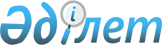 Об организации дополнительных мер по социальной защите молодежи-выпускников учебных заведений среднего и высшего профессионального образования
					
			Утративший силу
			
			
		
					Постановление акимата Нуринского района Карагандинской области от 13 мая 2011 года N 10/10. Зарегистрировано Управлением юстиции Нуринского района Карагандинской области 30 мая 2011 года N 8-14-146. Утратило силу - постановлением акимата Нуринского района Карагандинской области от 3 февраля 2012 года N 02/01      Сноска. Утратило силу - постановлением акимата Нуринского района Карагандинской области от 03.02.2012 N 02/01 (вводится в действие по истечению десяти календарных дней после дня его первого официального опубликования).

      В соответствии c подпунктом 6) статьи 7 Закона Республики Казахстан от 23 января 2001 года "О занятости населения", подпунктом 13) пункта 1 статьи 31 Закона Республики Казахстан от 23 января 2001 года "О местном государственном управлении и самоуправлении в Республике Казахстан", в целях расширения возможностей трудоустройства безработных граждан – выпускников учебных заведений среднего и высшего профессионального образования и приобретения ими практического опыта, знаний и навыков акимат района ПОСТАНОВЛЯЕТ:



      1. Уполномоченному органу – государственному учреждению "Отдел занятости и социальных программ Нуринского района" (далее – Отдел занятости):

      1) организовать работу по проведению Молодежной практики среди безработной молодежи, зарегистрированной в качестве безработных в Отделе занятости, окончившей учебные заведения среднего и высшего профессионального образования по профессии, оказать содействие в трудоустройстве и повышению конкурентоспособности на рынке труда;

      2) заключить с работодателями, изъявившими желание предоставить временные рабочие места безработным - выпускникам профессиональных учебных заведений в рамках Молодежной практики, договор на организацию профессиональной последипломной практики для безработной молодежи;

      3) финансирование мероприятий по проведению Молодежной практики проводить за счет средств республиканского и местного бюджетов;

      4) определить размер среднемесячных отчислений для лиц, направляемых на Молодежную практику, исходя из общей суммы трансфертов, с учетом плановой численности трудоустраиваемых и продолжительности участия, включая обязательные пенсионные взносы и индивидуальный подоходный налог 26 000 тенге.



      2. Контроль за выполнением настоящего постановления возложить на заместителя акима района Даутову Зару Ахметжановну.



      3. Признать утратившим силу постановление акимата района от 7 июля 2010 года N 12/09 "Об организации дополнительных мер по социальной защите молодежи-выпускников учебных заведений начального, среднего и высшего профессионального образования" (зарегистрированное в Управлении юстиции Нуринского района Карагандинской области 9 августа 2010 года, номер государственной регистрации 8-14-124, опубликовано в районной газете "Нұра" 14 августа 2010 года N 33).



      4. Настоящее постановление вводится в действие со дня его официального опубликования.      Аким района                                С. Шайдаров
					© 2012. РГП на ПХВ «Институт законодательства и правовой информации Республики Казахстан» Министерства юстиции Республики Казахстан
				